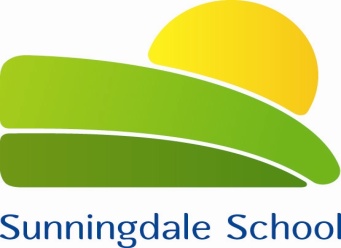 LUNCHTIME TEACHING ASSISTANTPERSON SPECIFICATION ESSENTIALHOW IDENTIFIEDQUALIFICATIONTRAININGLevel 2 or equivalent in Learning and or Child Care.Application formEXPERIENCEExperience of working with pupils with a special educational need.Application formKNOWLEDGEKnowledge of health and safety issues surrounding play times and play activities.Knowledge of how to interact with children.Application formInterviewSKILLSAbility to relate to children and adults.Ability to show awareness of individual child’s needs.An awareness of how to promote a range of learning opportunities.Ability to work as part of a team.Effective communication skills.Ability to follow advice and guidance from line managerAn ability to promote and safeguard all childrenApplication formInterviewPERSONAL ATTRIBUTESFriendly, professional and respectful approach.Adaptable, flexible and motivated.Energetic and enthusiastic.Patient and empathetic. Interview